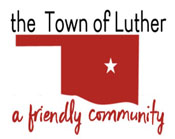 BOARD OF TRUSTEES FOR THE TOWN OF LUTHERTUESDAY, JULY 13, 2021 AT 7:00 P.M.LUTHER TOWN HALL108 SOUTH MAIN STREET, LUTHER, OKLAHOMA 73054REGULAR MEETING AGENDACall to order.Invocation.Pledge of Allegiance.Roll Call.Determination of a quorum.Approval of the Consent Agenda, Approval of the Board Minutes from the meetings of June 8 and June 24, 2021 Approval of Claims, including PayrollReview and Approval of Acting Treasurer’s ReportConsideration of Items Removed from the Consent AgendaTrustee CommentsTrustee One (Terry Arps)Presentation of a Lifesaving Award by the Luther Police Department to Chief Johnny Leafty.Presentation of a Lifesaving Award by the Luther Police Department to Captain Chris Fetters.Consideration, discussion and possible action to accept the resignation of Corporal Traey Albert.Consideration, discussion and possible action to authorize Chief Johnny Leafty to open the application, interview and selection process for a new active-duty police officer.Consideration, discussion and possible action regarding the Economic Development Agreement regarding The Chicken Shack, located at 18725 E Highway 66, Luther, OK 73054.Consideration, discussion and possible action to approve temporary street closings for a Luther Middle School Color Run Fundraiser.Consideration, discussion and possible action to close out and submit final paperwork requesting reimbursement to ACOG for REAP Grant T5 2020 03.Consideration, discussion and possible action to close out and submit final documentation for reimbursement for the JAG-LLE Grant LUTHER TO-00161.Update and discussion of the Town’s new app.Trustee Two (Brian Hall)Trustee Three (Carla Caruthers)Consideration, discussion and possible action to purchase five (5) required EMR training books at $250.00 each for the Luther Volunteer Fire Department.Consideration and discussion of Resolution 2021-13R, A RESOLUTION OF THE BOARD OF TRUSTEES OF THE TOWN OF LUTHER, OKLAHOMA, APPROVING AND AUTHORIZING AGREEMENTS WITH INDIVIDUALS, FIRMS, PRIVATE CORPORATIONS, ASSOCIATIONS, AND POLITICAL SUBDIVISIONS FOR FIRE PROTECTION OUTSIDE THE CORPORATE LIMITS OF THE TOWN; ESTABLISHING THE FEES FOR FIRE APPARATUS AND PERSONNEL, AS WELL AS EQUIPMENT AND SUPPLIES FOR BOTH INSIDE AND OUTSIDE THE CORPORATE LIMITS OF THE TOWN; ESTABLISHING A SUBSCRIPTION SERVICE FOR RESIDENTS OF THE TOWN; AND AUTHORIZING THE TOWN MANAGER TO PROVIDE NOTICE TO THOSE OUTSIDE THE TOWN LIMITS AND ENTER INTO AGREEMENTS FOR THE PURPOSES OF PROVIDING FIRE PROTECTION IN ACCORDANCE WITH THE PROVISIONS OF THIS RESOLUTION AND BY THE LUTHER CODE OF ORDINANCESConsideration and discussion of amounts to be charged for Fire Protection fees, including fire suppression, apparatus, personnel, equipment, supplies, as well as other 9-1-1 responses, subscription fees and contract agreements for fire protection.Trustee Four (Jeff Schwarzmeier)Trustee Five (Joshua Rowton)New Business: In accordance with the Open Meeting Act, Title 25 O.S. 311.A.9 of the Oklahoma Statutes, new business is defined as any matter not known about or which could not have been reasonably foreseen prior to the time of posting the agenda.Citizen participation:  Citizens may address the Board during open meetings on any matter on the agenda prior to the Board taking action on the matter. On any item not on the current agenda, citizens may address the Board under the agenda item Citizen Participation. Citizens should fill out a Citizen’s Participation Request form and give it to the Mayor. Citizen Participation is for information purposes only, and the Board cannot discuss, act or make any decisions on matters presented under Citizens Participation. Citizens are requested to limit their comments to two minutes.Adjourn.                                                                                 _______________________________________                                                                                                      Scherrie Pidcock, Acting Town Clerk-TreasurerAgenda Posted Monday, July 12, 2021, at Luther Town Hall, via MailChimp, on the website at www.townoflutherok.com and on Facebook at The Town of Luther, prior to 7:00 pm.